 哈密市第十五中学2020-2021学年第一学期期末考试高二政治试卷试卷分值：100分；考试时间：90分钟；命题人： 第I卷（选择题）一、单选题（24小题，每小题2分，共48分）。1．叉子，原来是古代的一种农具，经过多个世纪的改进，最后用来进餐，西方人终于改变了用手抓食物吃的落后习惯，从而形成了西方人独有的饮食文化。由此可见(     )①文化是人们社会实践的产物　 ②人是文化创造者，又是文化享受者　③文化影响人们的实践活动和思维方式④不同的文化背景形成不同的文化印记A．①②	B．②④	C．①③	D．③④2．一部影片,导演和作曲家往往会从艺术需要出发,用几段风格迥异的音乐穿插在跌宕起伏的情节间,使人们在情不自禁中随主人公的心情而变化,增强故事的感染力,成就影片的同时,也使音乐深入人心。若干年后,即使人们慢慢淡忘了电影情节,电影中的音乐依旧耳熟能详,难以忘怀。导演和作曲家的做法是基于（    ）①文化对人的影响往往取决于价值观念②文化对人影响是潜移默化、持久深远的③文化多样性会赋予文化特有的影响力④优秀文化作品总能使人震撼给人力量A．①②	B．①③	C．②④	D．③④3．历史与现实的相遇，总能发人深思。在抗战胜利75周年纪念日之际，各地举办形式多样的活动，让人们在跨越历史的回望中，收获心灵的洗礼、精神的升华。人们在上述活动中（    ）A．改变了思维方式	B．陶冶了道德情操C．提高了实践水平	D．改善了交往行为4．织绣是广西瑶族妇女世代传承的民族传统剌绣艺术。近年来，广西金秀瑶族自治县大力扶持瑶族织绣文化传承，并借助织绣大力发展瑶族服饰产业，使当地村民在传承文化的同时也增加了收入。这说明（    ）A．一定的文化是一定的经济和政治的反映B．文化能够反作用于经济C．文化与经济在时代发展进程中相互交融D．文化有先进与落后之分5．文化生活相对于我们每个人而言，无处不在，无处不有，与每个人的生活息息相关。下列属于文化现象的是（    ）①2020年国庆假期动漫电影《姜子牙》热播，广受好评②2022年北京冬奥会吉祥物“冰墩墩”“雪容融”公开亮相③2020年6月30日香港国安法在第十三届全国人大常委会第二十次会议通过④2020年10月20日，廉江市第二期商贸餐饮消费券开始预约A．①②	B．①③	C．②④	D．③④6．中华民族要站起来，要富起来，要走向强起来，要建成一个强大而又使人可亲的社会主义现代化国家。建成“大强国”，关键在于发展生产力、市场力、创新力、国防力、社会治理力和文化力。我国重视“文化软实力”的原因在于（    ）①文化越来越成为民族凝聚力和创造力的重要源泉②经济社会发展是文化发展的重要基础③在综合国力竞争中，文化力是重要的组成因素④不同的文化对经济社会发展的影响不同A．①②	B．①③	C．②④	D．③④7．“磨难经久亘古忆，梨花再放为颂君！”京剧新编《梨花新颂》，用最民族的艺术表现形式致敬白衣天使，致敬众志成城、共克时艰的全国人民。这体现文艺工作者（    ）A．创新文化要重在创新其表现形式B．要立足社会实践，反映时代呼声C．以传承传统作为文化创新的源泉D．坚持人民立场，满足各种文化需求8．《闪亮的名字》是东方卫视打造的文化纪实寻访类节目，每期透过真实寻访、场景再现、人物再现的形式，立体讲述一位时代英雄的故事，让观众看到英雄、了解英雄、崇敬英雄。第二季在延续经典模式的基础上，将进行节目亮点的全新升级，让更多年轻人了解闪亮名字背后的故事，从而满怀敬畏之心，传播正能量。由此可见（    ）①优秀传统文化是涵养社会主义核心价值的重要源泉②文化创新离不开传播手段和工具的创新③该节目能够传承英雄精神，增强民族意识和国家认同④要发扬时代精神，在改革创新的基础上继承传统A．①②	B．①④	C．②③	D．③④9．大型服饰文化节目《衣尚中国》主张用艺术的话语讲述服饰的故事，用审美的视角探寻传统的转化，用创新的理念碰撞新的火花，鼓励更多的人发现和创造美，以自己的方式复兴中国审美。这说明（    ）①创新才能使传统文化焕发生机②传统文化起着维系社会生活的作用③现代信息技术促进了文化传承④广大人民群众都是文化创造的主体A．①②	B．①④	C．②③	D．③④10．教育部发布《关于高考考试大纲修订内容通知》，修订了高考各科考试大纲，其中多个考试科目将加重中华传统文化考核的比重一时成为热议，有人认为通过高考的风向标，可以倒逼中小学加强传统文化教育，让孩子更主动接触、了解、学习传统文化。这一观点的合理性在于（    ）①教育是一种直接的文化传播媒介②传统文化是维系民族生存和发展的精神纽带③教育是人类特有的传承文化的能动性活动 ④人们接受文化的影响是消极被动的A．②③	B．①④	C．①②	D．③④11．鲁迅的《狂人日记》名字来自俄罗斯作家果戈里的同名小说,但内容是中国人的灵魂和精神;英国诗人拜伦的《曼弗雷德》显然受到德国文学家歌德《浮士德》影响,但作品中并没有一点德国精神,而是洋溢着英国精神。可见,吸收外国有益文化,必须（    ）①要有海纳百川的胸怀和熔铸百家的气魄②坚持以我为主、为我所用的基本原则③用形式统领内容以提高自身文化的艺术魅力④反对“民族虚无主义”和“历史虚无主义”A．①②	B．①③	C．②④	D．③④12．因帅气外表、纯真微笑而迅速窜红网络的四川理塘男孩丁真，担任了家乡旅游形象大使，理塘因其“火”而被国人关注，甚至在日本也一夜爆红。这说明（    ）①网络能促进各民族文化的相互交流②网红文化有促进经济发展的一面③网络具有传递、共享文化的强大功能④网络是传播中华文化的重要途径A．①②B．①④C．②③D．③④13．坚持中西医结合、中西药并用，中国的实践为世界各国提供了“中国方案”，新冠肺炎疫情在多国、多点爆发后，中国向意大利、法国等国家和地区捐赠中成药等药品。在捐赠的药品中，有中药连花清瘟和金花清感,这两种药源自我国两张古方，东汉张仲景《伤寒论》中的麻杏石甘汤和清代《温病条辨》中的翘散，中医药参与疫情防治体现了(    )①中医药学作为中国古代科学的瑰宝,历久弥新②守正创新是中医药文化发展的源泉,显中华文化的生命力③中华文化的包容性,不同国家的医药文化相互交流,不断融合④中医药文化源远流长,显示了中华民族厚重的文化底蕴A．①②	B．①④	C．②③	D．③④14．在异国他乡，汉字是寄托，有方块字的伴随，你就有慰藉、寄托。无论象形指事，无论会意形声，每个字都有深远来历，每个中国人就是那“一撇一捺”。这说明（    ）①精神产品离不开物质活动②中华文化具有兼收并蓄的特质③汉字使中华文明得以传承④文化对人的影响是深远持久的A．①②B．①③C．②③D．③④15．2020年8月，中国科技馆、中国科协科技传播中心联合地方科技馆等单位共同举办“红色记忆:抗战中的中国科学家”宣讲活动。结合这一活动光明智库邀请四位科学家后人，讲述先辈的民族大义、爱国之行共同感受并传承优秀知识分子“心有大我、至诚报国”的感人事迹和崇高精神。这一活动的开展旨在（  ）①为中华民族精神增添新的时代内容②警示人们铭记历史，传承红色文化③增强人们爱党、爱国、爱社会主义的情感④集中展示中华民族的整体风貌和精神特征A．①③	B．①④	C．②③	D．②④16．2020年9月28日，在中共中央政治局举行的以考古为主题的集体学习中，习近平指出，要高度重视考古工作，努力建设中国特色、中国风格、中国气派的考古学。建设中国特色、中国风格、中国气派的考古学（    ）①旨在通过对古代文化遗址的考古发掘，加深人们对中华文明悠久历史的认识②要深入研究中华文明的起源和特质，形成较为完整的中国文化基因理念体系③能以考古资料实证中华文化，多元一体、兼容并蓄、绵延不断的总体特征④可更好地向世界讲清楚中华文明与世界文化的关系，促进中外文化走向同一A．①②	B．①④	C．②③	D．③④17．2020年9月8日，全国抗击新冠肺炎疫情表彰大会在北京人民大会堂隆重举行。党和人民授予钟南山“共和国勋章”，授予张伯礼、张定宇、陈薇“人民英雄”国家荣誉称号。此举有利于（    ）①奏响主旋律，发挥主流价值观导向作用   ②弘扬社会先进文化，提高全民科学素养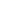 ③牢固树立中国特色社会主义共同理想   ④继承弘扬中华民族敬老爱幼的传统美德A．①②	B．①③	C．②④	D．③④18．湖南汝城县沙洲村“半条被子”的故事，让人感慨万千。1934年11月，3名女红军借宿徐解秀老人家中，临走时，把自己仅有的一床被子剪下一半留给老人。今天，我们要用好红色资源，搞好红色教育，让红色基因代代相传。“半条被子”等红色经典故事（    ）①是新时代中国精神的集中体现②表明民族精神的力量集中表现为中华文化的力量③凝聚着不屈的民族精神，反映了中华民族的价值追求④是坚守人民情怀，助力走好新时代长征路的精神力量A．①③	B．①④	C．②③	D．③④19．2020年9月22日,习近平总书记在教育文化卫生体育领域专家代表座谈会上讲话指出:党的十八大以来,我们把坚持马克思主义在意识形态领域指导地位的制度确立为中国特色社会主义制度体系的一项根本制度,把坚持社会主义核心价值体系纳入新时代坚持和发展中国特色社会主义的基本方略。这是因为坚持社会主义核心价值体系（     ）①能够彰显中国特色社会主义文化自信的力量②是思想意识独立性、选择性和多元性的保障③有利于正本清源,抵制各种错误思想影响④能够满足人民群众多层次、多样性文化需求A．①②	B．①③	C．②④	D．③④20．“抖音”不能抖庸俗、媚俗甚至低俗，要抖出正能量。必须坚决清理违规违法视频，以正确的价值观引导用户，宣传具有社会正能量的人、物、事营造健康、绿色、积极向上的网络环境。对此必须（     ）①改革网络文化体制机制，促进传媒商业化发展②深入开展道德教育，提高网民的思想道德修养③规范文化市场秩序，营造风清气正网络文化环境④大力发展文化产业，全方位提升文化竞争力A．①②	B．①④	C．②③	D．③④21．文化自信是一个国家、一个民族发展中更基本、更深沉、更持久的力量。坚定文化自信,事关国运兴衰,事关文化安全,事关民族精神独立。当代中国的文化自信,最根本的是(    ) A．坚持中国特色社会主义道路、理论和制度,对中华优秀传统文化、革命文化的自信B．对中国特色社会主义文化自信,特别是对习近平新时代中国特色社会主义思想的自信C．坚守文化立场，立足当代中国实际,对优秀传统文化进行创造性转化和创新性发展D．围绕旗帜,凝聚民心,振兴文化，推动社会主义精神文明和物质文明协调发展22．习近平总书记指出：“中国共产党必须把意识形态工作的领导权、管理权、话语权牢牢掌握在手中，任何时候都不能旁落。”该论断是基于(　　)A．意识形态决定着文化前进方向	B．意识形态决定着政治和经济C．意识形态工作是党的工作中心	D．意识形态是一个国家最持久、最深层的力量23．多家博物馆开通“云游”直播服务，人们相聚“云端”，走“丝绸之路”、观故宫花开花落、赏苏州园林亭阁，在云端分享心得、交流体会，体验参与的快乐。文化在线活动体现了(　　)A．我国指导思想的多元化	B．大众传媒是文化传播的重要途径C．我国民族文化的优越性	D．中华优秀传统文化的创造性转化24．最高人民法院近日发布指导案例142号，明确行为人为维护受伤害一方的合法权益，劝阻他人发生碰撞后不离开现场且没有超过合理限度的属于合法行为。他人因自身疾病发生猝死的与劝阻行为没有法律上的因果关系，劝阻人不应承担侵权责任。该指导案例的发布有利于（    ）①推进诚信建设和志愿服务制度化  ②培育和践行社会主义核心价值观③培育正确的道德判断和道德责任  ④发挥理想信念在道德实践中的作用A．①②	B．①④	C．②③	D．③④第II卷（非选择题）二、非选择题（3小题，共52分）25． 2019年，中宣部和国家广电总局倡议：2020年是脱贫攻坚的关键一年，能不能通过一部电影，表达这一历史性的时刻？宁浩等导演最先响应此项倡议。他们多次商讨，确定关键词“变化、空间和小人物”后，陆续到农村完成采风和素材的积累工作。宁浩组：选择了自家亲戚的故事作为创作支点，恰逢疫情，只能从医院撤离，制作新道具，在一个走廊上拍完了所有关于医院的镜头徐峥组：走访杭州乡村，“感觉到了丹麦”邓超组：跑西北，发现传说中的黄土高坡找不到了，“全部变成了绿洲”影片上映一周，票房破17亿，再次证明了“导演拼盘”电影的市场需求，重焕电影业生机。观众好评如潮，感受到了浓浓的正能量，感慨中国五大地域发生的变化，感动许许多多的普通人在普通的岗位上做出了不普通的事迹，更有观众成为家乡建设者。从命题作文到优秀范文，《我和我的家乡》交出了精彩的答卷。（1）结合材料，运用“文化创新的源泉和作用”的有关知识，分析电影《我和我的家乡》能实现从命题作文到优秀范文的原因。（6分）（2）联系材料，运用“文化对人的影响”的知识，分析说明《我和我的家乡》对观众的影响。（6分）（3）家国情怀是中国优秀传统文化的基本内涵之一，是每个炎黄子孙对华夏命运共同体的一种认同。请你写出两句体现家国情怀的名言或诗句。(4分）26．阅读材料，回答问题。材料一：“惟其艰难，才更显勇毅；惟其笃行，才弥足珍贵。”灾难考验了中华民族，也冶炼了中华民族。“任何困难都难不倒英雄的中国人民”。1998年抗洪抢险，几十万官兵民众同洪水展开殊死搏斗，形成了伟大的抗洪精神。2003年“非典”疫情蔓延，党和政府带领全国人民群防群控、共克时艰。2008年冰雪“封冻”半个中国，全国人民用爱心将冰雪融化。2010年8月7日，甘肃甘南藏族自治州舟曲县发生特大泥石流。舟曲5公里长、500米宽区域被夷为平地。灾情发生后，各地又伸出援助之手，帮助灾区人民战胜困难，重建家园。2020年发生新型冠状病毒肺炎疫情。在重大疫情面前，我们团结一心，共同奋斗，团结一心、共克时艰，创新创造，全面战胜疫情，迎来春天。材料二：2020年9月8日上午10时，全国抗击新冠肺炎疫情表彰大会在北京人民大会堂隆重举行。中共中央总书记、国家主席、中央军委主席习近平将向国家勋章和国家荣誉称号获得者颁授勋章奖章并发表重要讲话，指出在这场同严重疫情的殊死较量中，中国人民和中华民族以敢于斗争、敢于胜利的大无畏气概，铸就了生命至上、举国同心、舍生忘死、尊重科学、命运与共的伟大抗疫精神。材料三：在长期抗击自然灾害和疫情的斗争中，中华民族表现出高度的聪明才智和强大的民族凝聚力。中华民族历史上经历过很多磨难，但从来没有被压垮过，而是愈挫愈勇，不断在磨难中成长、从磨难中奋起。（1）运用《文化生活》中的相关知识，结合上述材料一说明中华民族精神的内涵。（2分）（2）结合材料二，运用文化生活知识说明抗疫精神与中华民族精神的关系。（4分）（3）中华民族“历经磨难”却“愈挫愈勇，不断在磨难中成长、从磨难中奋起”，请运用中华民族精神的有关知识加以说明。（6分）（4）结合文化生活知识谈谈，当代中国，你认为应该如何弘扬和培育中华民族精神？（10分）27．阅读材料，完成下列要求。2020年五四青年节，习近平总书记深情寄语，高度赞誉当代中国青年的担当精神，希望青年在实现中华民族伟大复兴中国梦的新长征路上奋勇搏击。大时代提供大际遇，大舞台成就大梦想。总书记的殷殷嘱托，新时代的浩浩大势，吹响了为建设强国伟业再立新功的新号角。身处强国时代的中国青年，将亲眼见证、亲身经历、亲手成就这个人类发展奇迹、这个世界大势变局、这个民族复兴伟业，何其幸哉!这是一场更持久更艰巨更伟大的复兴之战民族之战和英雄之战，前进的道路必将布满荆棘和挑战，就像习近平总书记生动比喻的那样，这是新时代的长征路。需要青年人和革命前辈们一样，去摆脱围追堵截、去克服重重封锁，去攀登绝顶雪山、去走过泥淖草地，去传承起流淌于中华民族血脉之中的自强基因，去担当起属于这一代青年人的责任使命。（1）结合材料，运用“发展中国特色社会主义文化”的知识，分析中国青年怎样才能担当新时代使命，走好新时代的长征路。（12分）（2）建设社会主义文化强国，需要培养担当民族复兴大任的时代新人，把理想信念教育作为思想道德建设的制高点。请你围绕“有梦圆梦”写两条宣传标语，宣传培育崇高的理想信念。要求:积极向上、朗朗上口，每条标语不超过15字）（2分）参考答案1．A【详解】①②：叉子，原来是古代的一种农具，经过多个世纪的改进，最后用来进餐，西方人终于改变了用手抓食物吃的落后习惯。这说明文化是人们社会实践的产物，人是文化创造者，又是文化享受者，①②正确且符合题意。③④：材料强调的是文化的形成，不体现文化的作用，也不体现不同的文化背景，③④不符合题意。故本题选A。2．C【详解】②：材料中“成就影片的同时,也使音乐深入人心”和“若干年后,即使人们慢慢淡忘了电影情节,电影中的音乐依旧耳熟能详,难以忘怀”表明文化对人的影响是潜移默化、深远持久的，②应选。④：材料中“使人们在情不自禁中随主人公的心情而变化,增强故事的感染力”体现了优秀文化总能使人震撼给人力量，④应选。①：文化对人的影响来自于特定的文化环境及各种形式的文化活动，而不是取决于价值观念，①不选。③：材料未体现文化多样性，③不选。故本题选C。3．B【详解】B：在抗战胜利75周年纪念日之际，各地举办形式多样的活动，让人们在跨越历史的回望中，收获心灵的洗礼、精神的升华。人们在上述活动中陶冶了道德情操，升华了情感，B符合题意。ACD：各地的纪念活动并未改变思维方式，提高实践水平和改善交往行为，ACD不合题意。故本题选B。4．C【详解】A：一定的文化是一定的经济和政治的反映，这说明经济政治决定文化，而本题考查文化与经济相互交融，A不合题意。B：该选项主要强调的是文化对经济的影响，而材料强调的是文化与经济的相互交融，B不合题意。C；材料强调当地借助织绣发展了服饰产业，说明文化和经济相互融合，C符合题意。D：材料未涉及文化的性质，D不合题意。故本题选C。5．A【详解】①②：文化现象相对于经济、政治现象而言的精神现象，是一种社会现象，而不是自然现象。2020年国庆假期动漫电影《姜子牙》热播，广受好评；2022年北京冬奥会吉祥物“冰墩墩”“雪容融”公开亮相。这些都属于文化现象，①②符合题意。③：2020年6月30日香港国安法在第十三届全国人大常委会第二十次会议通过，属于政治现象，③与题意不符。④：2020年10月20日，廉江市第二期商贸餐饮消费券开始预约，属于经济现象，④与题意不符。 故本题选A。6．B【详解】①③：我国重视“文化软实力”是因为文化作为一种精神力量，越来越成为民族凝聚力和创造力的重要源泉，越来越成为经济社会发展的重要支撑，越来越成为综合国力竞争的重要因素，①③符合题意。②：材料强调文化的作用，不体现经济社会发展是文化发展的重要基础，②与题意不符。④：材料强调文化的作用，不强调不同的文化对经济社会发展的影响不同，④与题意不符。 故本题选B。7．B【详解】B：“磨难经久亘古忆，梨花再放为颂君！”京剧新编《梨花新颂》，用最民族的艺术表现形式致敬白衣天使，致敬众志成城、共克时艰的全国人民，这体现文艺工作者要立足于社会实践，反映时代呼声，B符合题意。A：创新文化不是重在创新的表现形式，而是在内容的创新，A说法错误。C：社会实践是文化创新的源泉，C说法错误。D：人民的需求有合理的有不合理的，满足各种文化需求表述有误，D排除。故本题选B。8．C【详解】①：题干旨在说明文化创新离不开新的传播手段，没有体现优秀传统文化是涵养社会主义核心价值的重要源泉，①错误。②③：让观众看到英雄、了解英雄、崇敬英雄。第二季在延续经典模式的基础上，将进行节目亮点的全新升级，让更多年轻人了解闪亮名字背后的故事，说明文化创新离不开传播手段和工具的创新，该节目能够传承英雄精神，增强民族意识和国家认同，②③正确。④：应该继承的基础上发展和创新，而不是在改革创新的基础上继承传统，④错误。故本题选C。9．B【详解】①④：大型服饰文化节目《衣尚中国》主张用艺术的话语讲述服饰的故事，用审美的视角探寻传统的转化，用创新的理念碰撞新的火花，鼓励更多的人发现和创造美，以自己的方式复兴中国审美。这说明创新促进民族文化的繁荣，使传统文化焕发生机，人民群众是文化创造的主体，①④符合题意。②：材料没有体现传统文化起着维系社会生活的作用，②不合题意。③：本题不是强调现代信息技术促进文化的传承，③不合题意。故本题选B。10．A【详解】①：教育是一种直接的文化传播的重要途径，而不是文化传播的媒介，①错误。②③：“中小学加强传统文化教育，让孩子更主动接触、了解、学习传统文化”，是因为传统文化是维系民族生存和发展的精神纽带，教育是人类特有的传承文化的能动性活动，②③符合题意。④：人们接受文化的影响不是消极被动的，而是自觉学习、主动接受文化熏陶的过程，④错误。故本题选A。11．C【详解】①：题干中旨在说明文学创作既要借鉴别人，更要反映自身民族特色和民族精神，并没有体现要有海纳百川的胸怀和熔铸百家的气魄，①错误。②④：材料以中外两则文学故事强调,文学创作既要借鉴别人更要反映自身民族特色和民族精神，要坚持以我为主、为我所用的基本原则，反对“民族虚无主义”和“历史虚无主义”，②④正确。③：内容决定形式，③错误。故本题选C。12．C【详解】①：材料并未涉及民族文化的相互交流，故①不选。②③：网红丁真担任家乡旅游形象大使，理塘因其“火”而被国人关注，甚至在日本也一夜爆红。这说明网红文化有促进经济发展的一面，网络具有传递、共享文化的强大功能，故②③入选。④：网络属于大众传媒，是文化传播的手段，不是传播中华文化的重要途径，故④不选。故本题选C。13．B【详解】①④：中医药参与疫情防治体现了中医药学作为中国古代科学的瑰宝，历久弥新，中医药文化源远流长，显示了中华民族厚重的文化底蕴，①④观点符合题意。②：立足社会实践（而不是守正创新）是中医药文化发展的源泉，②观点错误。③：材料没有体现中华文化的包容性，③观点与题意无关。故本题选B。【点睛】14．D【详解】①：材料中没有物质活动，也没有体现精神产品离不开物质活动，①不符合题意。②：兼收并蓄就是能在文化交流中吸收、借鉴其他民族文化的积极成分，可见，该选项材料中未有体现，②不符合题意。③：无论象形指事，无论会意形声，每个字都有深远来历表明汉字传承中华文明，③正确。④：在异国他乡，汉字是寄托，每个中国人就是那“一撇一捺”表明文化对人有着深远持久的影响，④符合题意。故本题选D。15．C【详解】②③：开展“红色记忆：抗战中的中国科学家”宣讲活动，讲述先辈的民族大义、爱国之行，目的在于警示人们铭记历史，传承红色文化，增强人们爱党、爱国、爱社会主义的情感，②③符合题意。①：“红色记忆：抗战中的中国科学家”宣讲活动目的在于增强人们的爱国感，并不是为中华民族精神增添新的时代内容，①不选。④：中华民族精神集中体现了中华民族的整体风貌和精神特征，④不选。故本题选C。【点睛】16．C【详解】①：建设中国特色、中国风格、中国气派的考古学，强调中国特色的考古，与“加深人们对中华文明悠久历史的认识”的选项描述不相符，且考古学对象范围广泛，大致分为遗迹和遗物，并非只是对文化遗址的考古。①排除。②：重视考古工作建设中国特色的考古，要深入研究中华文明的起源和特质，形成较为完整的中国文化基因理念体系。②符合题意。③：建设中国特色、中国风格、中国气派的考古学能以考古资料实证中华文化，多元一体、兼容并蓄、绵延不断的总体特征。③符合题意。④：中国特色的考古可更好地向世界讲清楚中华文明与世界文化的关系，但不能说促进中外文化走向同一，而是丰富世界文化的多样性。④说法有误。故本题选C。【点睛】17．B【详解】①③：国家举行全国抗击新冠肺炎疫情表彰大会，授予抗疫英雄“共和国勋章”，有利于奏响主旋律，发挥主流价值观导向作用 ；牢固树立中国特色社会主义共同理想，①③符合题意。②：“举行抗疫表彰大会，授予英雄勋章”有利于发挥先进人物的示范作用，提高全民思想道德素养，而非提高全民科学素养，②错误。④：“举行抗疫表彰大会，授予英雄勋章”是对伟大的团结精神、奋斗精神的弘扬，无关敬老爱幼，④排除。故本题选B。18．D【详解】①②：“半条被子”等红色经典故事体现了中国精神，不是新时代中国精神的集中体现；中华文化的力量集中表现为民族精神的力量，故①②错误。③④：“半条被子”等红色经典故事，凝聚着不屈的民族精神，反映了中华民族的价值追求，是走好新时代长征路的精神力量，让红色基因代代相传，故③④正确。故本题选D。19．B【详解】①③：党的十八大以来,我们把坚持马克思主义在意识形态领域指导地位的制度确立为中国特色社会主义制度体系的一项根本制度,把坚持社会主义核心价值体系纳入新时代坚持和发展中国特色社会主义的基本方略。这是因为坚持社会主义核心价值体系想是彰显文化自信的要求,具有引领社会思潮、凝聚共识、抵制错误思想影响的作用,①③符合题意。
②：社会主义核心价值体系并不是思想意识独立性、选择性和多元性的保障，②说法错误。
④：文化市场发展能够满足人民群众多层次、多样性文化需求,④说法错误。
故本题选B。20．C【详解】①④：材料没有反映网络文化体制机制，以及文化产业。①④与题意不符。②③：依题意知，材料针对庸俗、媚俗甚至低俗的“抖音”文化，要坚决清理违规违法视频，以正确的价值观引导用户，宣传正能量。因此，要深入开展道德教育，提高网民的思想道德修养，规范文化市场秩序，营造风清气正网络文化环境。②③正确。故本题选C。21．B【详解】A：坚持中国特色社会主义道路、理论和制度,对中华优秀传统文化、革命文化的自信有利于坚定文化自信，但不是根本因素，A不合题意。B：当代中国的文化自信,最根本的是对中国特色社会主义文化自信,特别是对习近平新时代中国特色社会主义思想的自信，B符合题意。C：坚守文化立场，立足当代中国实际,对优秀传统文化进行创造性转化和创新性发展，有利于坚定文化自信，但不是最根本做法，C不合题意。D：围绕旗帜,凝聚民心,振兴文化，推动社会主义精神文明和物质文明协调发展，这不是坚定文化自信的根本做法，D不合题意。故本题选B。22．A【详解】A：习近平总书记的这一论断，是基于意识形态决定着文化前进方向和发展道路，对一个政党、一个国家、一个民族的生存和发展至关重要，A符合题意。 B：意识形态会影响经济政治，但不决定着政治和经济，B错误。 C：现阶段经济建设仍然是党的工作中心，C错误。D：全社会共同认可的核心价值观是一个国家最持久、最深层的力量，D错误。 故本题选A。23．D【详解】A：我国指导思想的一元化，而不是多元化，故A错误。B：大众传媒是文化传播的主要手段，而不是重要途径，故B错误。C：应该坚持各民族文化一律平等的原则，不能说我国民族文化具有优越性，故C错误。D：多家博物馆开通“云游”直播服务，人们相聚“云端”，走“丝绸之路”、观故宫花开花落、赏苏州园林亭阁，在云端分享心得、交流体会，体验参与的快乐。文化在线活动体现了中华优秀传统文化的创造性转化，故D入选。故本题选D。24．C【详解】②③：“他人因自身疾病发生猝死的与劝阻行为没有法律上的因果关系，劝阻人不应当承担侵权责任”，有利于增强法治观念，培育正确的道德判断，增强公民道德责任感，培育和践行社会主义核心价值观。②③正确。
①：材料没有涉及诚信建设和志愿服务。①不符合题意。④：材料没有体现理想信念的作用。④不符合题意。故本题选C。25．（1）（6分）①社会实践是文化创新的源泉和动力。导演们通过走访乡村完成了采风和素材的积累工作；宁浩组制作新道具解决了拍摄场地的问题。②文化创新可以推动社会实践的发展，促进民族文化的繁荣。电影《我和我的家乡》适应和服务于社会实践的需要，重焕电影业生机。③人民群众是社会实践和文化创造的主体。《我和我的家乡》着眼于人民群众的需求，充分发挥人民群众在电影创作活动中的积极性、主动性和创造性。（2）（6分）①文化影响人们的实践活动和认识活动。通过观影，家国情怀在观众内心深处唤醒与升华，感恩家乡的建设者并成为家乡的建设者。②优秀的文化丰富人的精神世界，增强人的精神力量，促进人的全面发展，通过观影，家国情怀在观众内心深处唤醒与升华，激发民族复兴大任奋斗的高昂斗志。（3）（4分）先天下之忧而忧，后天下之乐而乐；天下兴亡，匹夫有责；苟利国家生死以，岂因祸福避趋之；人生自古谁无死？留取丹心照汗青；寄意寒星荃不察，我以我血见轩辕。26．（1）（2分）上述材料体现了伟大的中华民族精神。即以爱国主义为核心伟大创造精神，伟大奋斗精神，伟大团结精神，伟大梦想精神。（2）（4分）以爱国主义为核心的中华民族精神是激励中国人民团结奋斗、自强不息的不竭动力。抗疫精神集中体现了爱国主义精神，是对中华民族精神传承和弘扬；抗疫精神是中华民族精神的重要内容，是对中华民族精神的丰富和发展。（3）（6分）①中华民族精神是维系中华各族人民共同生活的精神纽带，是支撑中华民族生存、发展的精神支柱，是推动中华民族走向繁荣、强大的精神动力，是中华民族之魂。②弘扬和培育民族精神，对于提高民族素质，增强我国民族凝聚力、提升我国的国际竞争力，是坚持社会主义道路的需要，为中华民族的生存和发展强基固本，都具有重要意义。（4）（10分）①弘扬和培育民族精神，最重要的是发挥“主心骨”的作用，即发挥中国特色社会主义理论体系的指导作用。②弘扬和培育民族精神，必须继承和发扬中华民族的优良传统。③弘扬和培育民族精神，必须正确对待外来思想文化。既吸收外来文化中的有益成果，也警惕西方敌对势力对我国进行的分化图谋。④弘扬和培育民族精神，必须与弘扬时代精神相结合。⑤弘扬和培育民族精神，就是要始终发扬伟大的创造精神、伟大奋斗精神、伟大团结精神、伟大梦想精神，肩负起为中华民族强基固本的文化使命，努力铸造中华文化新辉煌。27．（1）（12分）①应坚持党的领导，自觉用习近平新时代中国特色社会主义思想武装头脑。②应坚定文化自信，传承起流淌于中华民族血脉之中的自强基因，为担当新时代使命，走好新时代的长征路凝聚起强大的精神力量。③应将社会主义核心价值观内化于心，外化于行，增强担当民族复兴的大任的责任感和使命感。④应坚定理想信念，树立正确的历史观、民族观、国家观、文化观，坚定共产主义远大理想和中国特色社会主义共同理想。⑤应坚持学而信、学而思、学而行，把学习成果转化为坚定的意志和觉的行动，积极投身强国伟业。⑥应立足岗位、把握当下，锤炼品德修为，增长本领才干，勇于创新创造，为加快推动国家创新发展和社会文明进步贡献青春才智。（2）（2分）牢记中国梦，坚定青年行；坚定理想信念，落实核心价值。